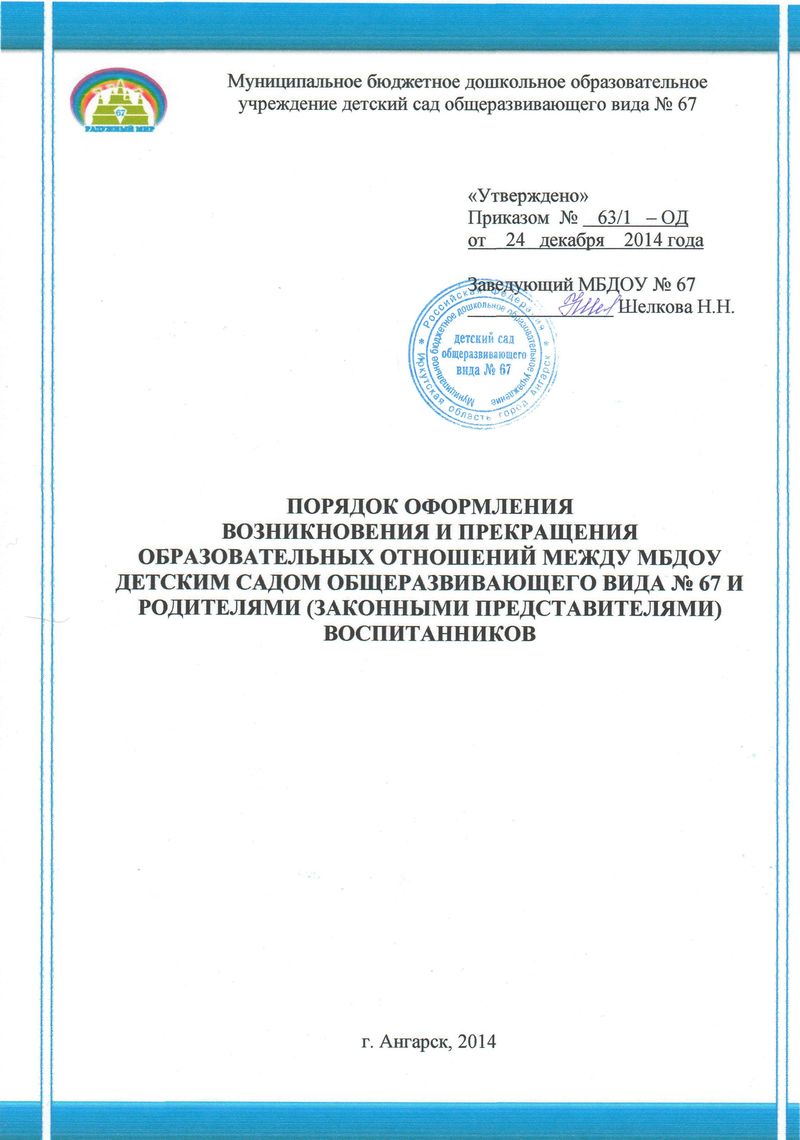 Общие положенияПорядок оформления возникновения и прекращения образовательных отношений между МБДОУ детским садом общеразвивающего вида № 67 и родителями (законными представителями) воспитанников (далее – Порядок) регулирует деятельность МБДОУ детского сада общеразвивающего вида № 67  (далее – Учреждение) в части оформления возникновения и прекращения образовательных отношений между Учреждением и родителями (законными представителями) воспитанников. Настоящий Порядок разработан в соответствии с:Федеральным законом РФ  от 29.12.2012 года № 273-ФЗ «Об образовании в Российской Федерации» (далее – закон «Об образовании в РФ»).Приказом Минобрнауки РФ от 08.04.2014 года № 293 «Об утверждении порядка приема на обучение по образовательным программам дошкольного образования» (далее –  Порядок приема на обучение по ОП ДО).Уставом Учреждения, утвержденного приказом Управления образования  администрации АМО от 19.12.2011 года № 1335.Основной задачей настоящего Порядка является информирование родителей (законных представителей) воспитанников о порядке оформления возникновения и прекращения образовательных отношений в Учреждении и соблюдение данного Порядка Учреждением и родителями (законными представителями) воспитанников.Порядок вводится в действие приказом заведующего Учреждением.Настоящий Порядок действуют до принятия нового.Примерная форма договора об образовании по образовательной программе дошкольного образования утверждена федеральным органом исполнительной власти, осуществляющим функции по выработке государственной политики и нормативно-правовому регулированию в сфере образования (приказ Минобрнауки РФ  № 8 от 13.01.2014 года).Порядок оформления возникновения образовательных отношенийПод образовательными отношениями в данном Порядке понимается совокупность общественных отношений по реализации права граждан на образование, целью которых является освоение воспитанниками содержания образовательной программы дошкольного образования.Участниками образовательных отношений являются воспитанники, родители (законные представители) воспитанников, педагогические работники и их представители и Учреждение.Основанием возникновения образовательных отношений между Учреждением и родителями (законными представителями) воспитанников является заключение договора об образовании по образовательной программе дошкольного образования (часть 2 ст. 53 закона «Об образовании в РФ») – (далее – Договор об образовании). Отношения между Учреждением и родителями (законными представителями) воспитанников регулируются Договором об образовании, включающим в себя права, обязанности и ответственность сторон (ст. 54 закона «Об образовании в РФ»).Договор об образовании заключается в простой письменной форме между Учреждением, в лице заведующего, и родителями  (законными представителями) несовершеннолетнего воспитанника в двух экземплярах, один из которых хранится в личном деле воспитанника, другой - у родителей (законных представителей).В Договоре об образовании указываются основные характеристики предоставляемого образования, в том числе, вид, уровень и (или) направленность образовательной программы (часть образовательной программы определенных уровня, вида и (или) направленности), форма обучения, срок освоения образовательной программы (продолжительность обучения), дополнительной образовательной программы. Сведения, указанные в договоре об оказании платных образовательных услуг, должны соответствовать информации, размещенной на официальном сайте образовательной организации в сети «Интернет» на дату заключения договора.Права и обязанности участников образовательных отношений, предусмотренные  законодательством об образовании и локальными актами Учреждения,  возникают  с дня зачисления   воспитанника в Учреждение.За воспитанником  в Учреждении сохраняется место:в случае его болезни;на время прохождения санаторно-курортного лечения;на период карантина;на время отпусков родителей (законных представителей) сроком не более 75 календарных дней;на период ремонта в Учреждении.Родители (законные представители)   воспитанника, для сохранения места  в Учреждении оформляют заявление на имя заведующего Учреждением.  Порядок оформления прекращения образовательных отношенийОбразовательные отношения прекращаются в связи с отчислением воспитанника из Учреждения (ст. 61 закона «Об образовании в РФ»):в связи с получением образования (завершением обучения) и достижением воспитанником возраста для поступления в первый класс общеобразовательной организации;досрочно по основаниям, установленным в п. 3.2. настоящего Порядка.Образовательные отношения могут быть прекращены досрочно в следующих случаях:по инициативе родителей (законных представителей) воспитанника, в том числе в случае его перевода для продолжения освоения образовательной программы в другую организацию, осуществляющую образовательную деятельность, о чем родитель (законный представитель) обязан  информировать заведующего Учреждением письменно не менее чем за 14 календарных дней;по обстоятельствам, не зависящим от воли родителей (законных представителей) воспитанника и Учреждения, в том числе в случае ликвидации Учреждения, аннулирования лицензии у Учреждения на осуществление образовательной деятельности, расформирования данной возрастной группы, о чем заведующий обязан письменно уведомить родителей (законных представителей) воспитанника не менее чем за 14 календарных дней.Досрочное прекращение образовательных отношений по инициативе родителей (законных представителей) воспитанника не влечет для них каких-либо дополнительных, в том числе материальных, обязательств перед Учреждением. Основанием для прекращения образовательных отношений является приказ  заведующего об отчислении воспитанника. В случае предоставления воспитаннику платных образовательных услуг на основании договора, при досрочном прекращении образовательных отношений договор об оказании платных образовательных услуг расторгается на основании приказа заведующего Учреждением об отчислении воспитанника.Права и обязанности участников образовательных отношений, предусмотренные законодательством об образовании и локальными нормативными актами Учреждения, прекращаются с дня его отчисления.При прекращении образовательных отношений между Учреждением и родителями (законными представителями) воспитанника оформляется:заявление родителя (законного представителя) о прекращении образовательных отношений;приказ заведующего о прекращении образовательных отношений и отчислении несовершеннолетнего воспитанника.личное дело воспитанника оформляется в архив и хранится 1 год.